        June 26, 2023	In Re:	C-2023-3037574(SEE ATTACHED LIST)Pennsylvania Office of Consumer Advocate and Pennsylvania Office of Small Business Advocate v. Commonwealth Telephone Company, LLC dba Frontier Communications Commonwealth Telephone CompanyIn-Person Public Input Hearing NoticeThis is to inform you that an In-Person Public Input Hearing on the above-captioned case will be held as follows:Type:		In-Person Public Input Hearing	Date: 		Wednesday, July 19, 2023	Time: 		6:00 PM	Location:	George A. Smith Middle School			645 Kirkwood Pike			Quarryville, PA, 17566Presiding:	Administrative Law Judge Steven K. Haas		Administrative Law Judge John M. CooganPennsylvania Public Utility CommissionOffice of Administrative Law JudgeKeystone Building400 North StreetHarrisburg, PA 17120Telephone:  717-787-1399Fax:  717-213-6812	If you wish to testify at the in-person public input hearings, you are encouraged to pre-register with the Office of Consumer Advocate (OCA) prior to the date of your hearing.  Those who pre-register and provide the information listed below will be called to testify at the hearing in the order in which they pre-register.   To pre-register, please contact the OCA by phone at 1.800.684.6560 or by email at consumer@paoca.org  and provide: (1) your first and last name; (2) the date and time of the public input hearing at which you wish to testify;(3) a phone number where you can be reached prior to the hearing if we need to     contact you;(4) your email address if you have one; and (5) if you require an interpreter to participate in the hearing, the language of the interpreter.  	Requests for Interpreters:  If you require an interpreter, please pre-register as soon as possible.  If you register too close to the hearing date, we may not have enough time to arrange for an interpreter.  If you request an interpreter, we will make every reasonable effort to have one present.  	Hearing Exhibits:  If you have any hearing exhibits to which you will refer during the hearing, you are encouraged to email them to the OCA at consumer@paoca.org.  The OCA will forward the exhibits to the judges and all parties. 	If you have any questions, please contact the OCA (toll-free) at: 1.800.684-6560 or consumer@paoca.org.  C-2023-3037574 - OFFICE OF CONSUMER ADVOCATE AND OFFICE OF SMALL BUSINESS ADVOCATE v. COMMONWEALTH TELEPHONE CO TA FRONTIER COMMUNICATIONS COMMONWEALTH TEL CO LLC
BARRETT SHERIDAN ESQUIREARON J BEATTY ESQUIRE
OFFICE OF CONSUMER ADVOCATE
555 WALNUT STREET 5TH FLOOR FORUM PLACE
HARRISBURG PA  17101
717.783.5048
bsheridan@paoca.orgabeatty@paoca.org Accepts eService

SHARON E WEBB ESQUIREOFFICE OF SMALL BUSINESS ADVOCATE
FORUM PLACE
555 WALNUT STREET 1ST FLOOR
HARRISBURG PA  17101
717.783.2525
717.783.2831swebb@pa.govnhurdle@pa.gov  
 FREDERICK A THOMAS VP LEGAL REGULATIONS
FRONTIER COMMUNICATIONS
401 MERRITT 7
NORWALK CT  06897
2038043483FT7230@ftr.com 
Accepts eService
NORMAN KENNARD ESQUIREBRYCE R BEARD ESQUIREECKERT SEAMANS CHERIN & MELLOTT LLC
213 MARKET STREET 8TH FLOOR
HARRISBURG PA  17101
717.237.6024717.858.3339nkennard@eckertseamans.com bbeard@eckertseamans.com 
Accepts eServiceLAUREN M BURGE ESQUIRE
ECKERT SEAMANS CHERIN & MELLOTT LLC
600 GRANT STREET 44TH FLOOR
PITTSBURGH PA  15219
412.566.2146
502.352.0691lburge@eckertseamans.com 
Accepts eService
REPRESENTATIVE BRYAN CUTLER
33 EAST FRIENDLY DRIVEQUARRYVILLE PA 17566717.284.1965423 MAIN CAPITOL BUILDINGP.O. BOX 202100HARRISBURG PA 17120717.783.6424bcutler@pahousegop.com 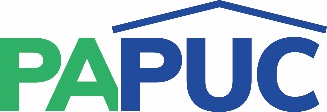                      COMMONWEALTH OF PENNSYLVANIAPENNSYLVANIA PUBLIC UTILITY COMMISSIONCOMMONWEALTH KEYSTONE BUILDINGOffice of Administrative Law Judge400 NORTH STREETHARRISBURG, PENNSYLVANIA 17120